建筑与规划学院2023年硕士研究生复试录取工作实施细则及复试名单一、组织管理机构1.成立以院长为组长的2023年硕士研究生招生工作领导小组，负责组织和实施复试工作。2.成立以党委书记为组长的复试监督小组，负责学院复试过程各个环节的监督工作。在自愿申请的复试考生中选取一名复试工作观察员参与复试的全过程。3. 具体复试事务由主管研究生的副院长和教务秘书负责组织。二、复试分数线三、分专业招生计划及上线人数1.各专业招生人数及上线人数2. 复试名单详见附件四、资格审核1.材料要求：(学院审核原件，收复印件，请装订成册)①身份证复印件。②应届生：大学阶段学习成绩单（须由所在高校教务处加盖红章或档案管理部门加盖红章）、学生证（或学校教务处开具的学籍证明）、《教育部学籍在线验证报告》。往届生：大学阶段学习成绩单（须由所在高校教务处加盖红章或档案管理部门加盖红章）、本科学历证书、学位证书、《教育部学历证书电子注册备案表》（或《学历认证报告》）。专科起点获本科毕业证或者专升本的考生还需提交专科毕业证；在国外获得学位的考生，提供由教育部留学服务中心出具的认证报告。
    ③其他：同等学力考生还需提交： a．近三年在CSCD或CSSCI核心库期刊上以第一作者发表过与报考学科专业相关的学术论文；b．辅修所报考专业的全部本科主干课程成绩单；c．近三年参加大学英语四级考试成绩单（须达到了425分以上）。退役大学生士兵计划考生还需提交：《男（女）性应征公民入伍批准书》和《退出现役证》。注：复试考生资格审查由学院负责，研究生院进行复查。未经过资格审查或资格审查不合格者，不予复试。对考生是否符合报名条件的资格审查以考生报名时填写的信息为准，考生所填报名信息及提交的报考材料必须真实，对弄虚作假者，一经查实，即按有关规定取消复试资格、录取资格或学籍。2.提交时间及提交方式：2023年3月24日下午3:00—5:00 （建筑与规划学院二楼教务办）五、复试方式与复试时间1.复试方式：采用现场复试方式进行笔试和面试2.复试具体时间及地点：笔试：2023年3月25日上午9：00—11：00，考试地点：建筑与规划学院研究生教室面试：2023年3月25日下午2：00—6：30，考试地点：建筑与规划学院研究生教室六、复试内容与分值复试内容包括专业课笔试和专业综合面试两部分，总成绩为240分。第一部分是专业课笔试，共100分。考核内容：F0401设计理论及规范：中外建筑设计各种理论；当代建筑最新设计思潮；建筑设计相关的规范等。F0402城市规划设计理论与规范：中外城市规划前沿理论；焦点\热点城市问题的思辨；城市规划相关的规范等。F0403建筑历史与理论:建筑历史与理论专业综合知识;当代建筑新思潮。F0404建筑技术理论:建筑物理、建筑节能及可持续建筑技术.第二部分是综合面试，主要考察考生的思维、创新、反应、表达等能力，个人基本素质、心理健康状况，外语听力和口语水平以及思想政治素质和道德品质等情况，共140分。考核内容：①对考生德智体等各方面全面考察，突出对专业素质、实践能力以及创新精神等方面的考核。考生可以展示自己的作品集或论文等。②思想政治素质和道德品质考核不作量化计入复试成绩，但考核结果不合格者不予录取。③外语听力和口语测试统一进行，测试方式以考官提问考生回答的形式进行，成绩计入复试总成绩中。④每个考生必须完成专业综合面试和英语听力与口语的测试。⑤每个考生填写《湖南大学2023年硕士研究生招生复试情况记录表》，这是复试现场记录和评分的主要依据。请在面试前交由面试小组老师记录，不能带走，否则无面试成绩，造成后果自负。考生携带下列材料参加复试：①身份证原件和准考证；②大学阶段学习成绩单（须由所在高校教务处加盖红章或档案管理部门加盖红章）；
    ③外语水平证明（大学英语四级、六级考试、托福、雅思、WSK、PETS等成绩单）；
    ④获奖证书；
    ⑤公开发表的论文及毕业论文、毕业设计或提纲等；
    ⑥参加社会实践、公益事业等证明；
    ⑦其他可反映自身能力和水平的相关材料（作品集等）。七、复试规则1.在参加面试前考生随机抽取面试组别和顺序；2.考生参加复试前，复试小组将严格检查考生的身份证和准考证，核实考生的身份。3.记录员做好复试现场专业综合面试问答的书面记录等记录工作，并妥善保存备查，确保复试程序规范、公平公正。4.每个复试小组成员一般不少于5人。小组成员现场独立评分，复试全过程须进行录音录像，影像资料保存时间为一年。5.考生须签订《诚信复试承诺书》，确保提交材料真实和复试过程诚信。6.每个复试小组成员一般不少于5人。小组成员现场独立评分，复试全过程须进行录音录像，影像资料保存时间为一年。八、录取与调剂（一）录取规则1. 学院研究生招生工作领导小组根据本专业招生计划、复试录取细则、考生初试成绩和复试成绩总分，结合其平时学习成绩和思想政治表现、业务素质以 及身心健康状况，按各专业招生计划确定拟录取名单。2.若有初试成绩与面试成绩总分相同的情况，将根据初试成绩从高到低录取；若有初试成绩再次相同的情况，将根据初试专业成绩（业务课1+业务课2）从高到低录取。3.复试成绩不合格者（低于 144 分）不予录取。4.思想品德考核不合格者不予录取。5.学院公布拟录取名单后，如果出现考生放弃录取资格的情况，学院将在该专业候补考生中按照学院录取原则以及考生意愿进行补录。6.凡未进行资格审查或资格审查未通过、未按时与学院进行复试确认、未按时缴纳复试费、招生过程中任何环节弄虚作假或面试过程泄露信息者，一律不得录取。7.调档：录取为全日制非定向就业的考生须调档至我校。全日制定向类别和非全日制硕士考生不调档。定向类别的考生在被录取前与招生单位、用人单位分别签订就业合同，毕业后回定向单位就业。（二）调剂我院各学科专业均不接收校内外调剂。九、信息公开学院将在本学院的网站公示复试名单及成绩、拟录取建议名单，拟录取建议名单公示时间不少于10个工作日。公示无误后报学校研究生院招生办审核，最终录取结果以学校公布的拟录取名单为准。十、考生复试须知1.在规定时间内按照学院要求提交材料。考生应对所提供材料的真实性负责，对弄虚作假者，一经查实，将取消复试及录取资格。2.参加复试的考生须通过学校缴费平台缴纳复试费，复试费标准为 120 元/人次。缴费后因各种原因未参加复试者，已支付的复试费不退。（具体缴费平台及开放时间另行通知。）十一、体检考生体检在入学报到后进行，由学校医院组织实施，体检要求按照教育部相关文件执行。十二、咨询、申诉及监督1.信息查询：复试、录取等信息可在学院和学校研究生院网站查询。2.申诉：申请人对院系硕士生招生环节有异议的，可以书面形式具名向院系提起申诉，若申诉人对答复仍有异议的，可向学校研究生招生办公室提起申诉。
    3.咨询及申诉联系方式：学院咨询电话：0731-88822679， 龙老师研究生院招生办：0731-88822856；4.监督：我院硕士研究生招生工作始终严格按照公平、公正、公开的原则进行，接受考生、家长和社会的监督，如发现有违规违纪情况可向学院复试监督小组或者学校监察处反映。学院复试监督小组：0731-88823011十三、其他1.学习方式为非全日制的硕士研究生，人事档案和工资关系不转入我校，学校不安排住宿，不享受学校有关奖助。2.本办法由学院研究生招生工作领导小组制定，由学院招生工作办公室负责解释，若与学校相关规定有异议处，按学校规定执行。如有未尽事宜，经学院研究生招生领导小组商议后公示。3.为了便于及时通知并发送相关信息，请进入复试考生加我院QQ群： 入群备注：专业名称+姓名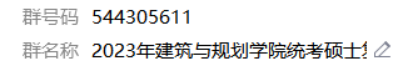 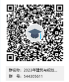 附件1： 2023年建筑与规划学院进入复试的考生名单附件2： 诚信复试承诺书                               湖南大学建筑与规划学院                              二〇二三年三月二十日附件1： 2023年建筑与规划学院进入复试的考生名单附件2： 诚信复试承诺书 诚信复试承诺书我是参加2023年全国硕士研究生招生复试的考生，在此我郑重承诺：1.我已清楚了解湖南大学研究生招生复试的相关规定和要求，并承诺严格执行。2.我已清楚了解，根据《中华人民共和国刑法修正案（九）》，代替他人或者让他人代替自己参加考试的行为都将触犯刑法。3.我承诺提交的复试资格审核材料真实有效。4.我承诺复试过程中，没有其他人员进行违规协助。5.我承诺复试过程中，本人不对复试过程进行录音录像或截屏。6.我承诺复试中或复试完成后，不将复试内容向其他考生透露或在网络传播。7.我已清楚了解，在复试过程中如有违规行为，将按照《国家教育考试违规处理办法》《普通高等学校招生违规行为处理暂行办法》等规定进行严肃处理，取消录取资格，记入《考生考试诚信档案》。承诺人：                              2023年3月X日报考专业政治/英语专业一专业二总分建筑学学术型（081300）508080320城乡规划学（083300）508080353建筑学专业型（085100）508080357城市规划（085300）508080354报考专业专业计划已招收推免生统考招生人数专项计划上线人数建筑学学术型（081300）17710012城乡规划学（083300）126607建筑学专业型（085100）472126135+1城市规划（085300）211011214+3考生编号考生姓名民族性别报考专业总分备注105323370106329张晓薇汉族女081300 建筑学408105323345906326陈少博汉族男081300 建筑学392105323430606289曹瀚霖瑶族男081300 建筑学378105323430306286欧阳楠汉族女081300 建筑学373105323531206340李松博汉族男081300 建筑学372105323511306337商兰汉族女081300 建筑学369105323350106327林锦晨汉族男081300 建筑学359105323432306312严嵩汉族男081300 建筑学358105323614706343李飞雄汉族男081300 建筑学354105323432106304李欣怡汉族女081300 建筑学342105323431506295金剑柔汉族女081300 建筑学331105323431406292彭望顺汉族男081300 建筑学320105323442006483陈妍汉族女083300 城乡规划学386105323321106476黄颖凌汉族女083300 城乡规划学381105323430806456张默然汉族女083300 城乡规划学372105323432506474袁龙辉汉族男083300 城乡规划学369105323431406458蒋美琪汉族女083300 城乡规划学361105323432206470龚文静土家族女083300 城乡规划学361105323431006457宋佳汉族男083300 城乡规划学353105323613406282田珊珊土家族女085100 建筑学395105323510206271张箫汉族男085100 建筑学391105323330106155金一鹏汉族男085100 建筑学382105323330706164唐卓雅汉族女085100 建筑学378105323613306280陈点汉族女085100 建筑学376105323321406151高鑫汉族男085100 建筑学373105323370206203梁云帆汉族男085100 建筑学373105323430306006罗喜红汉族女085100 建筑学372105323500106265杨洪威汉族男085100 建筑学372105323430806027唐浩钧汉族男085100 建筑学371105323413306223秦佳楠汉族男085100 建筑学366105323430606024赵然浩汉族男085100 建筑学365105323442006251银婧汉族女085100 建筑学365105323431506062董好哲汉族男085100 建筑学364105323432006090孙焘汉族男085100 建筑学363105323330106159程晓玲汉族女085100 建筑学363105323432106096范祯怡汉族女085100 建筑学362105323322006154黄伟杰汉族男085100 建筑学361105323340106167蔡玥汉族女085100 建筑学361105323361306201钟淇汉族女085100 建筑学361105323620806284杨晨惠汉族女085100 建筑学361105323432006089陈静汉族女085100 建筑学360105323360106189陈墨凡汉族男085100 建筑学360105323613306281叶邱妤汉族女085100 建筑学360105323430306004孙雪琳汉族女085100 建筑学359105323431506060向弘毅汉族男085100 建筑学359105323133706123刘博汉族男085100 建筑学358105323312006143欧阳萱汉族女085100 建筑学358105323330206161徐洪汉族男085100 建筑学358105323360906198吴志鹏汉族男085100 建筑学358105323411506219李诗茹汉族女085100 建筑学358105323431006035何嘉伦汉族男085100 建筑学357105323432006092肖靖宇汉族男085100 建筑学357105323321106146杨欢汉族男085100 建筑学357105323411906221侯小秋土家族女085100 建筑学357105323431806078何斯粤土家族男085100 建筑学340少干计划105323370306415杨雨辰汉族女085300 城市规划391105323370206412申林雪汉族女085300 城市规划383105323351206405樊超伟汉族男085300 城市规划378105323430606349罗子悦汉族女085300 城市规划373105323430706352刘蕾汉族女085300 城市规划368105323348706400田雨佳苗族女085300 城市规划368少干计划105323413406419欧阳俊明汉族男085300 城市规划367105323430806356凌紫缘汉族女085300 城市规划364105323413006418宋龙来汉族男085300 城市规划364105323345906394郭奇晨汉族男085300 城市规划363105323321106389马心怡汉族女085300 城市规划360105323431506366陈凯汉族男085300 城市规划359105323321106390李睿凡汉族女085300 城市规划357105323112206383谭芊汉族女085300 城市规划355105323613606453张泽龙汉族男085300 城市规划354105323421806426肖杨土家族男085300 城市规划344少干计划105323450906438覃帅壮族男085300 城市规划319少干计划